СВОДКАзамечаний и предложений по проекту СП «СИСТЕМЫ  ГАЗОПОТРЕБЛЕНИЯ. ПРАВИЛА ПРОЕКТИРОВАНИЯ» "6. Прием замечаний по проекту свода правил (изменения к своду правил) осуществляется по адресу:
119331, г. Москва, Проспект Вернадского, д. 29, а/я 38; 
тел.: +7(495)778-56-44, e-mail: tc246@inbox.ru"

Директор Департамента
градостроительной деятельности
и архитектуры А.В. Гришин
Разработчик Министерство строительства и жилищно-коммунального хозяйства Российской Федераци№ п/п№ раздела, пункт раздела, приложенияНаименование организации (предприятия)Замечание и/или предложениеЗаключение1В целомФОРУМПроект СП выполнен небрежено, с многочисленными грамматическими и техническими ошибкамиВ целомФОРУМИзменить название на «Системы газопотребления теплогенераторных тепловой мощностью до 360 кВт»В целомФОРУМНесоответствие давлений  газа Техническому регламенту о безопасности сетей газораспределения и газопотребления  и СП 62. 13330.2011 (изменение №2)В целомФОРУМНесоответствие терминологии  по ГОСТ Р 53865-2010В целомФОРУМРазработка велась без учета того, что  есть действующие стандарты комплекса «Системы газораспределительные» , содержащие требования к сетям газопотребления итого факта, что одновременно разрабатываются стандарты, регламентирующие требования непосредственно к сетям газопотребления «Системы газораспределительные. Требования к сетям газопотребления. Часть 0. Общие положения», уже прошедшего стадию публичного обсуждения, а также еще часть 1,2 и 3, устанавливающие требования к стальным, медным и металлополимерным газопроводам.В целомФОРУМотсутствует допущение применения обычных водогазопроводных труб по ГОСТ 3262-75В целом ФОРУМдвойное понятие  ШРП (ШГРП)В целомФОРУМСгруппировать и переместить часть пунктов: «Архитектурно-противопожарные требования и отдельно «Конструктивные требования по оборудованию и устройствам».В целомФОРУМПолностью исключить пункты в документе которые дублируют СП 281.1325800.2016 и к газораспределению не имеет технического отношения.В целомФОРУМданный СП необходимо дополнить разделом "Требования к газовому оборудованию и система безопасности устанавливаемых в помещениях где проживают люди с ограниченными возможностями”.Область примененияФОРУМЧитаю :" 1.1 Настоящий Свод правил  распространяется на  проектирование новых, расширяемых и реконструируемых внутренних систем газопотребления, предназначенных для обеспечения природным
углеводородным газом давлением до 0,3 МПа потребителей, использующих газ в качестве топлива, а также внутренние газопроводы для жилых, общественных  и административно-бытовых зданий  и устанавливает требования к их безопасности и эксплуатационным 
характеристикам."И тут вдруг:" 4 Общие положения  4.1 Системы газопотребления котельных предназначенных для теплоснабжения систем отопления, вентиляции и горячего водоснабжения промышленных и производственных предприятий следует проектировать  в соответствии и с учетом  положений и требований  , [5], [6], [9], [10],   СП.62 и СП 89"  и далее по тексту.... К чему? если в области применения их нетРаздел 1.  п.1.1ФОРУМРаспространяется на виды строительства согласно, требованиям Градостроительного кодекса, для систем газопотребления. Нет понятия внутренние газопотребление. Добавить и на объекты сжиженных углеводородных газов (СУГ).Раздел 2.  ФОРУМНормативные ссылки. Откорректировать на действующие нормативные документы. Раздел 2ФОРУМУказан ГОСТ 5542-87 . Следует заменить  на ГОСТ 5542-2014Раздел 3  п. 3.2ФОРУМЗаменить понятие «Воздуховод» на «Приток на горение или  воздух на горение».П. 3.3ФОРУМПочему одноэтажной?П.  3.11ФОРУМЗаменить «Система внутреннего газораспределения» на «Внутренний газопровод».П. 3.13ФОРУМУточнить и вспомогательными устройствами и оборудованием  для работы теплогенератора (ов).П.3.14ФОРУМРазъяснить понятия Тепловая мощность (котла?): брутто или нетто. Или заменить на выражение Вырабатываемая тепловая мощность и дать понятие.Раздел 4 п. 4.1ФОРУМп.4.1 заменить текстом пункта 4.3, а текст п 4.1 и п.4.2 удалить.5.1.1.ФОРУМНепонятно ограничение по нижнему диапазону тепловой мощности теплогенераторных (от 100 кВт). В небольших зданиях могут размещаться теплогенераторы с общей мощностью менее 100 кВт.5.1.2ФОРУМНепонятно условие размещения пристроенной теплогенераторной на расстоянии 4 и 8 метров от производственных зданий. В тоже время для жилых зданий такое условие не заявлено. Если указанные расстояния приняты для обеспечения акустического комфорта и допустимых уровней вибрации находящихся в здании людей, то в первую очередь это расстояние следует применять для жилых зданий.5.1.2ФОРУМЧем обусловлено, для пристроенной теплогенераторной к производственному зданию, необходимое  расстояние от кровли до окна по вертикали 8 м.5.1.2ФОРУМНе предусмотрена возможность размещения встроенных теплогенераторных для индивидуальных жилых домов согласно СП 60.13330.2012 приложения ЖП. 5.1.5 ФОРУМДобавить. Пристроенные теплогенераторные должны отделяться от основного здания противопожарной стеной 2-го типа. Перекрытие теплогенераторной должно выполняться из материалов НГ.П  .5.1.6ФОРУМУточнить.  … должно обеспечивать свободный доступ к оборудованию, не менее 0.7 м около нагретых поверхностях и не менее 0.5 м  при  техническом обслуживании и демонтаже.П. 5.1.9ФОРУМДобавить. Требование по конструкции оконные со стеклопакетами легкосбрасываемые для зданий согласно ГОСТ Р 56288-2014.П.  5.2ФОРУМЗаменить на «Конструктивные требования к основному и вспомогательному оборудованию теплогенераторной».  Выполнить подраздел «Подбор основного оборудования».  «Подбор вспомогательного оборудования». Для корректного понимания ряда пунктов.П.5.2.1 первый. абзацФОРУМЧитать как «Основным оборудованием в теплогенераторных являются: газовые теплогенераторы работающие на органическом топливе: на природном  и сжиженном газе(СУГ). П.  5.2.2ФОРУМЧитать в следующей редакции: В теплогенераторных на газообразном и жидком топливе необходимо использовать теплогенераторы полной заводской готовности в комплекте с блочными горелочными устройствами имеющими большой диапазон регулирования, эмиссию вредных выбросов (LАWNOx) допускающий соблюдать требования по защите окружающей среды, минимальные шумовые характеристики, со встроенной автоматикой управления, приборами контроля, устройствами обеспечения безопасности, а так же возможностью,  по требованию заказчика, с дистанционного управления и контроля.П. 5.2.3 ФОРУМДобавить. Устанавливаемые теплогенераторы, должны иметь сертификаты соответствия, Сервисный центр производителя оборудования или предприятие сертифицированное производителем по обслуживанию теплогенератора в регионе.Раздел  5.3 п.5.3.1ФОРУМДополнить. После слов «исходя из местных условий», согласно генеральной схемы развития газоснабжения, данного населенного пункта или предприятия и далее по тексту.Раздел  5.3 п.5.3.2ФОРУМДополнить. После слов «должны осуществляться в соответствии с» «Техническим регламентом о безопасности сетей газораспределения и газопотребления. ПП РФ от 29.10.2010 №870 и последующих нормативных документов ПП РФ по вопросам газопотребления» и далее по тексту. 5.3.3ФОРУМКлассификация газопроводов по давлению не соответствует «Техническому регламенту о безопасности сетей газораспределения и газопотребления», а также СП 62.13330.2011 (с изменением 2)5.3.4ФОРУМНепонятно, в чём различие ШРП с ШГРП. СП 62.13330.2011 (с изменением 2) не предусматривает сокращение ШГРП для газорегуляторных пунктов шкафного типа5.3.6ФОРУМПункт противоречит «Техническому регламенту о безопасности сетей газораспределения и газопотребления», а также СП 62.13330.2011 (с изменением 2)в части классификации газопроводов по давлениюРаздел 5.3 п.5.3.8ФОРУМДополнить после слов «с входным давлением газа до 0,3 Мпа» и производительностью не более 50 м3/ч.5.3.9ФОРУМНепонятно, каким образом может эксплуатироваться неисправное оборудование, да ещё с утечками газа. Редакция пункта противоречит принципам безопасной эксплуатации сети газопотребленияРаздел 5.3  дополнить п.5.3.10ФОРУМ На вводе газопровода в теплогенераторную допускается установка после газорегулирующих устройств, регуляторов стабилизаторов.6.4.2ФОРУМПункт противоречит СП 62.13330.2011 (с изменением 2) в части классификации газопроводов по давлению. Давление в сети газопотребления жилых зданий не может составлять более 0,003 МПа6.4.5ФОРУМО какой пожарной сигнализации в квартире сказано?6.4.5ФОРУМБольшинство отечественных и зарубежных изготовителей систем контроля загазованности производят сигнализаторы загазованности по оксиду углерода, срабатывающие при достижении концентрации угарного газа в воздухе помещения равной 100 мг/м3 отдельные сигнализаторы имеют первый порог сигнализации (без выдачи сигнала на закрытие клапана)20 мг/м3. Требование указанного пункта приведёт к необходимости пересмотра и переработке практически всех моделей сигнализаторов как отечественных, так и зарубежных изготовителей. Также непонятно требование по коммутации клапана с системой пожарной сигнализации, так как установка указанных систем в жилых Зданиях (особенно в эксплуатируемом жилом фонде) нормативными документами не предусматривалась6.4.10ФОРУМОткорректировать фразу: «При использовании в жилых домах газовых плит для приготовления пищи, в том числе при капитальном ремонте, они должны быть оснащены автоматикой контроля наличия пламени горелки, сблокированной с отключающим устройством на подводящем газопроводе (газконтроль) газа к плите».Что имеется в виду?6.4.10ФОРУМКонструкция газовых плит, имеющих в своем составе систему «газ-контроль» не предусматривает дополнительной коммутации с каким либо устройством на газопроводе. Кроме того, в указанном пункте присутствуют очевидные опечатки6.5.5ФОРУМ Методики расчета дымоходов для теплогенераторов с открытыми и закрытыми камерами сгорания  не могут быть одинаковыми7.8ФОРУМУказанным пунктом не предусмотрен отвод продуктов сгорания горизонтальными коаксиальными дымоходами непосредственно через наружную стену для индивидуальных жилых домов с учётом обеспечения нормативных расстояний от устья дымовых труб до оконных и дверных проемов, согласно приложения Г. СП 42-101-20038.11ФОРУМУстройство байпаса не допустимо, согласно требованиям технического регламента о безопасности сетей газораспределения и газопотребления.8.12ФОРУМВ настоящее время отечественной промышленностью выпускаются, как альтернатива изолирующим фланцевым соединениям – изолирующие соединения в исполнении под приварку, также изолирующие сгоны, которые можно использовать для труб малых диаметром (до DN50) в местах установки запорной арматуры на газовом вводе. Рекомендую заменить словосочетание «изолирующим фланцем» на «изолирующим соединением» в редакции пункта. Кроме того, в настоящее время в строительстве газопроводов получили широкое распространение задвижки и краны безколодезного подземного исполнение с устройством штока управления под ковер. Предлагаем исключить «(в колодце)», оставив право выбора способа установки запорной арматуры за проектной организацией8.13ФОРУМВидимо имеет место быть опечатка: не «источника», а «теплогенераторной». Кроме того, как правило в составе оборудования ШРП имеется фильтр, в этом случае установка дополнительного фильтра на внутреннем газопроводе (при его незначительной протяженности)не обоснована8.21ФОРУМПочему следует применять только «бесшовные трубы из полулегированных сталей 10Г2 ГОСТ 4543стойких к коррозии от воздействия  наружной среды и с антикоррозийным покрытием наружной поверхности»?Если они стойки к коррозии, то зачем антикоррозийное покрытие?А как же возможность применения других труб?8.23ФОРУМРедакция пункта непонятна. Если этим пунктом подразумевается устройство лестницы для обслуживания, то очевидно обычной пожарной лестницей не обеспечить полноценное и безопасное для работников эксплуатирующих организаций обслуживание. Как правило, для обслуживания газопровода на фасадах зданий используются либо спецтранспорт (с люлькой) либо специальные высотные альпинисты8.33ФОРУМУказанный пункт не соответствует СП 42-102-2004. Непонятно ограничение по типам труб, для строительства газопровода. В частности , практика строительства и эксплуатации показала надёжность водогазопроводных труб ГОСТ 3262-75* для газопроводов низкого давления. Также следует отметить, что значительная часть арматуры (краны, клапаны и т.п) имеют дюймовую резьбу, соответствующую типоразмерному ряду (диаметрам) труб по ГОСТ 3262-75*. Рекомендуем дополнить пункт условием применения водогазопроводных труб8.50ФОРУМПункт не учитывает возможность каскадной установки настенных теплогенераторов. Необходимость продувки газопровода-ответвления для отдельного настенного теплогенератора в каскадной установке (при длине ответвления до 50см) теряет смысл и увеличивает многократно количество резьбовых соединений за счёт установки арматуры(см. фото ниже). В приведённом варианте достаточно вывести продувку из тупика общего коллектор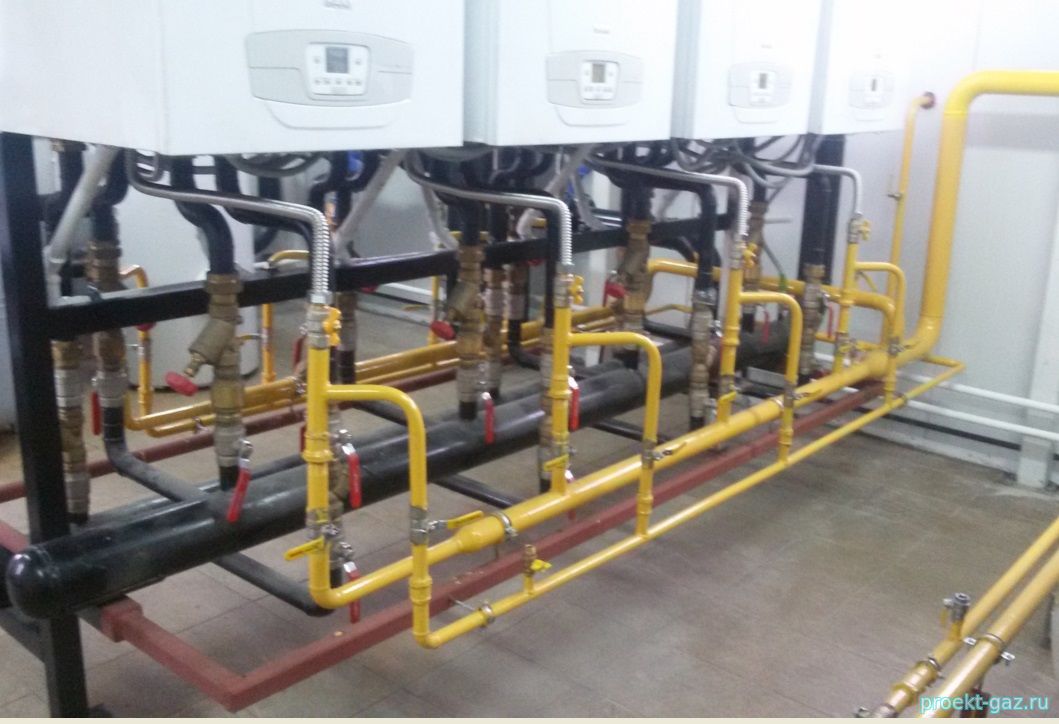 8.53ФОРУМБольшинство отечественных и зарубежных изготовителей систем контроля загазованности производят сигнализаторы загазованности по оксиду углерода , срабатывающие при достижении концентрации угарного газа в воздухе помещения равной 100 мг/м3, отдельные сигнализаторы имеют первый порог сигнализации (без выдачи сигнала на закрытие клапана) 20 мг/м3. Требование указанного пункта приведёт к необходимости пересмотра и переработке практически всех моделей сигнализаторов как отечественных, так и зарубежных изготовителей8.56ФОРУМНепонятно уточнение –«кипящей»жидкостью. Заливка горелки возможна и жидкостью с обычной температурой.